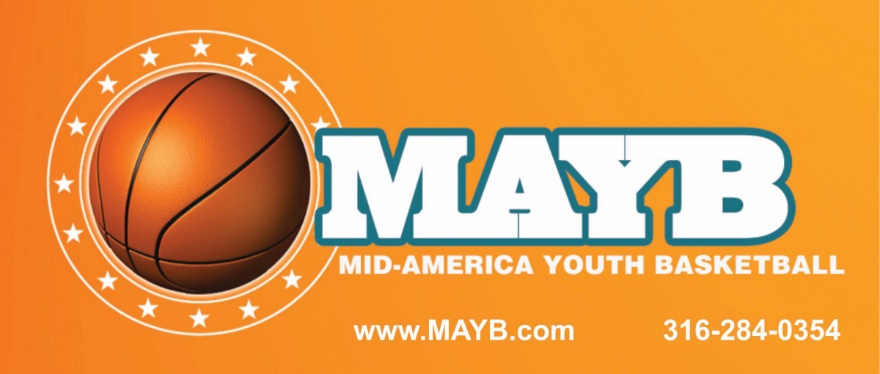 ****2018 MAYB Tournament Dates*******Memphis, TN*****Boys & Girls: 3rd-12th GR.***Spring Tournaments:$175.00 (3) GM. Minimum*1. March 10-11		Memphis, TN2.  March 17-18		Memphis, TN3. March 24-25		Memphis, TN4. April 7-8			W. Memphis, AR		5. April 14-15		Bartlett/Memphis, TN		6. April 28-29		Jackson, TN		7. May 5-6			Memphis, TN*Summer Tournaments: (3,4&5) GM. Minimum*		8. May 18-20		Memphis, TN		9. June 1-3			Cordova/Memphis, TN		10. June 15-17		Memphis, TN		11. July 6-8		Cordova/Memphis, TN		12. July 20-22		SO. Haven, MS/Memphis, TN		13. July 27-29		Memphis, TNK.L Jones (901)859-3275Katerjone@comcast.net		Website:Katerjoneshoops.com